№ п/пНаименование товара, работ, услугЕд. изм.Кол-воТехнические, функциональные характеристикиТехнические, функциональные характеристики№ п/пНаименование товара, работ, услугЕд. изм.Кол-воПоказатель (наименование комплектующего, технического параметра и т.п.)Описание, значение1Автомобиль 3 (ТР-13)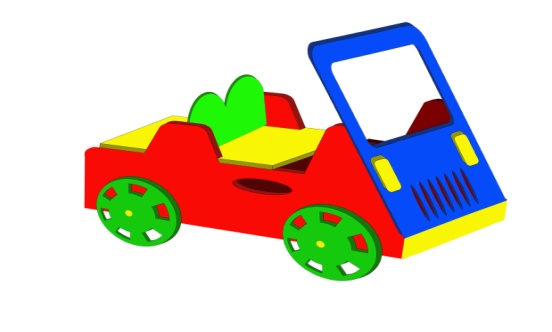 Шт. 11Автомобиль 3 (ТР-13)Шт. 1Высота (мм) 10501Автомобиль 3 (ТР-13)Шт. 1Длина  (мм)12001Автомобиль 3 (ТР-13)Шт. 1Ширина  (мм)9001Автомобиль 3 (ТР-13)Шт. 1Применяемые материалыПрименяемые материалы1Автомобиль 3 (ТР-13)Шт. 1Боковые стенки В кол-ве 2 шт., выполненных из ламинированной водостойкой фанеры марки ФСФ толщиной 18мм.,  Все углы фанеры закруглены, радиус 20мм,  ГОСТР 52169-2012.1Автомобиль 3 (ТР-13)Шт. 1Скамья В кол-ве 1шт.,  выполнены из ламинированной водостойкой фанеры марки ФСФ толщиной 18мм.1Автомобиль 3 (ТР-13)Шт. 1Спинка скамьиВ кол-ве 1шт.,  выполнены из ламинированной водостойкой фанеры марки ФСФ толщиной 18мм1Автомобиль 3 (ТР-13)Шт. 1Передняя стенкаВ кол-ве 1шт., выполнен из ламинированной водостойкой фанеры марки ФСФ толщиной 18мм. с декоративными накладками  из фанеры 18мм в виде радиатора и двух фар.1Автомобиль 3 (ТР-13)Шт. 1Закладная детальВ кол-ве 4шт., изготовлены из металлического уголка 30х30мм толщиной стенки 3мм. Закладная заканчивается прямоугольным фланцем, выполненным из стали толщиной 2мм, которые бетонируются в землю.1Автомобиль 3 (ТР-13)Шт. 1ПолВ кол-ве 1шт, выполнен из  высушенной сосновой доски. 1Автомобиль 3 (ТР-13)Шт. 1КолесаВ ко-ве 4шт., выполненных из ламинированной водостойкой фанеры марки ФСФ толщиной 18мм1Автомобиль 3 (ТР-13)Шт. 1Руль В кол-ве 1шт., выполнен из металлической трубы диаметром 20мм, с покраской термопластичной порошковой краской.1Автомобиль 3 (ТР-13)Шт. 1Материалы Деревянная доска выполнены из сосновой древесины, подвергнуты специальной обработке и сушке до мебельной влажности 7-10%, тщательно отшлифованы со всех сторон и покрашены в заводских условиях профессиональными двух компонентными красками. Влагостойкая ламинированной фанера марки ФСФ, все углы фанеры закругленными, радиус 20мм, ГОСТ Р 52169-2012 Детали из фанеры имеют полиакрилатное покрытие, специально предназначено для применения на детских площадках, стойко к сложным погодным условиям, истиранию, устойчиво к воздействию ультрафиолета и влагиМеталл покрашен термопластичной порошковой краской. Заглушки пластиковые, цветные. Все метизы оцинкованы. ГСТ Р 52169-2012, ГОСТ Р 52301-2013